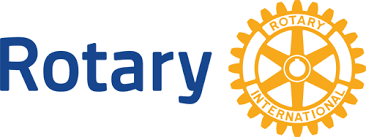 Panduan Siaga Bencana untuk Orang Asing 外国住民のための防災ガイド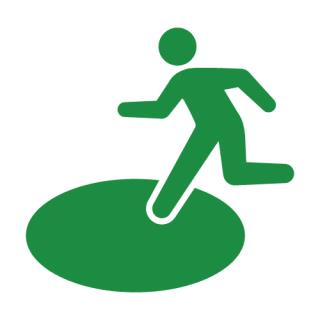 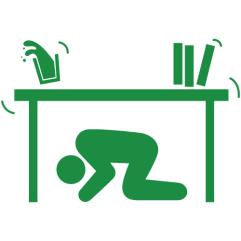 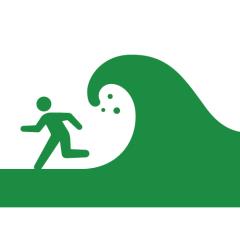 インドネシア語版（Versi Bahasa Indonesia）外国住民のための防災ガイド発行・編集　　上郡佐用ロータリークラブ〒678-1233 兵庫県赤穂郡上郡町大持２７８　　　　　　　　　　　　　　　　　　　　　　  上郡商工会館内TEL：0791-52-3710　　FAX：0791-52-3833E-mail:kamigori@gold.ne.jpHomePage:http://kamigori.ri2680.org/協  力　   　佐用国際交流協会M E M O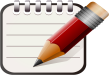 〔カード〕１１〔〕◎のでがあったときされてないテレビ、かられてください。テーブルのにってをってください。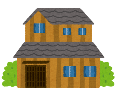 がまったらガスのをしてください。やをけてをしてください。⑤ があったり、があるかもしれません。あわててにないようにしてください。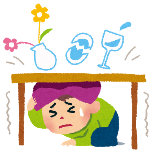 ◎にいるときのくをいていたらカバンでをってください。から、ガラスなどがちてくるのでをつけてください。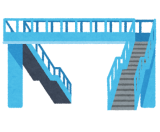 ２M E M O〔〕：　〒678-1292　　　　２７８：0791-52-1111〔kantor balai kota kamigori〕Alamat :　Daimochi278, Kamigori-choAko-gun, Hyogo-ken678-1292, JapanNomor telepon :　 0791-52-1111〔〕：　〒679-5380　　　　２６１１−１：0790-82-2521〔kantor balai kota sayo〕Alamat : 　Sayo2611-1, Sayo-choSayo-gun, Hyogo-ken679-5380, JapanNomor telepon :　　 0790-82-252126１〔Gempa Bumi〕◎　Ketika terjadi gempa bumi saat di rumah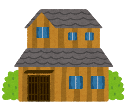 ① menjauh dari perkakas rumah, tv dan lain lain.② berlindung dan masuk ke bawah meja ③ setelah gempa berhenti matikan gas④ buka pintu dan jendela, mengkonfirmasi pintu darurat⑤ karena ada kemungkinan benda jatuh dan gempa susulan, jangan buru-buru keluar dari rumah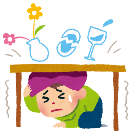 ◎　Ketika Anda berada diluarjika berjalan didekat gedung・gunakan tas untuk melindungi kepala, hati hati papan reklame, kaca, atau yang lainya jatuh dari atas.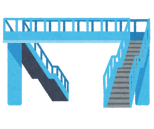 3のにはのにし、エンジンをってください。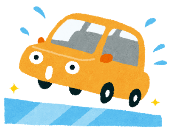 れがおさまるまでのでっていてください。キーをけたままロックせずにでしてください。やのくにいたら　・の、がることがあります。・すぐにいところへしてください。・げるはにらず、ってげてください。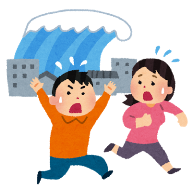 ４１１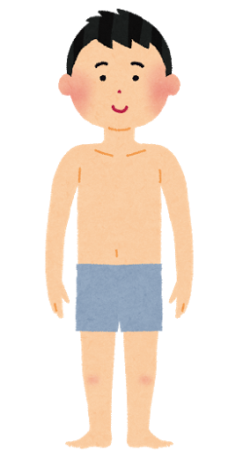 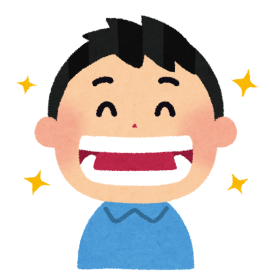 ２５１１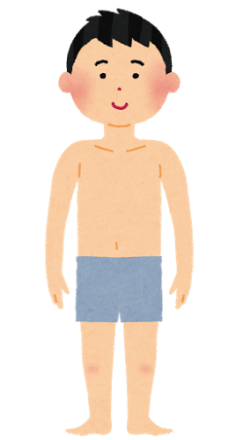 ２４ Ketika sedang mengendarai mobil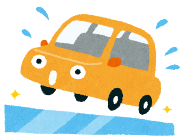 Berhentikan mobil disebelah kiri jalan, dan matikan mesin Tunggu dalam mobil sampai guncangan reda③Tinggalkan mobil dalam keadaan kunci kontak menyala, dan berjalan menuju tempat penampunganSaat berada di dekat laut atau sungai・Setelah terjadi gempa, ada kemungkinan terjadi tsunami.・Cepat mengungsi ke tempat yang tinggi・Jangan menggunakan mobil untuk menyelamatkan diri, tetapi berlarilah.５２〔〕・では８〜１０にがたくさんます。・いやがるのでにはないでください。・でがれるかもしれないので、カーテンやを　めてください。・ではがれたりんできたりするがあります。　にいるときはくのにってください。・、、のくにかないで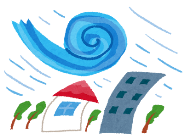 　ください。３〔・〕・たくさんのがったとき、や（、がけれ）がこるがあります。・、、などなにづかないでください。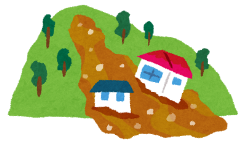 6１０〔Kosa kata saat darurat〕・[Japanese] Tasukete kudasai.→[Indonesian] tolong saya・[Japanese] Nihongo wo hanasu koto ga dekimasen.→[Indonesian] saya tidak bisa berbicara bahasa jepang・[Japanese] Motto yukkuri hanasite kudasai.→[Indonesian] tolong berbicara lebih pelan-pelan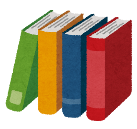 ２３１０〔の〕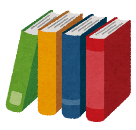 けてください。をすことができません。もっとゆっくりしてください。２２２〔Angin Topan〕・ Dijepang dari bulan agustus sampai oktober banyak terjadi angin topan.・jangan pergi keluar karena turun hujan dan angin kencang.・Tutuplah korden dan penutup jendela karena kaca jendela bisa pecah oleh angin kencang.・Saat berada diluar, masuklah ke gedung terdekat karena ada bahaya barang jatuh atau terbang menuju kita. ・Jangan pergi ke dekat laut, sungai dan gunung.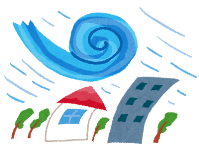 ３〔Hujan besar, Banjir〕・pada waktu turun hujan, banyak terjadi banjir dan bencana tanah longsor, dan lain lain・Jangan mendekat kegunung, sungai, kolam, dan tempat berbahaya lainnya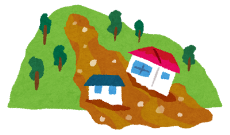 ７４〔と〕・、、がするおそれがある、から、、がされます。　い　　　い８９〔Layanan pesan bencana〕Bisa digunakan saat saluran telepon sulit tersambung ketika terjadi bencanaCara merekamTekan 171, tekan tombol callTekan 1Tekan nomor telepon rumah anda dengan kode areaTekan 1#Anda mempunyai 30 detik untuk merekamTekan 9#Cara mengulang pesan kembaliTekan 171Tekan 2Tekan nomor telepon rumah anda dengan kode areaTekan　1#Dengarkan rekaman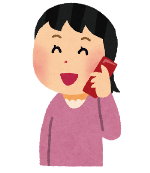 Tekan 	9#２１９〔ダイヤル〕でがつながりにくいにできます。をする① のをし、をする。② をす。③ のをす。（から）④をす。⑤ ３０にす。⑥をす。をする① のをす。② をす。③ のをす。（から）④ をす。⑤ をく。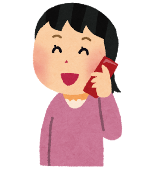 ⑥ をす。20４〔Saran dan Petunjuk evakuasi〕・Ketika akan terjadi angin topan, hujan besar, atau bencana tanah longsor, Wali kota akan mengeluarkan berita tentang petunjuk dan informasi persiapan evakuasiSiaga rendah.siaga tinggi.９５〔・〕・…、、が「ない」というおらせ。・…、、が「とてもない」というおらせ。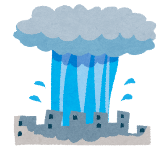 ６〔ひょうごネット〕やパソコンにしておくと、にがされます。URL→ http://bosai.net/e/QRコード→  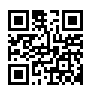 １０② ketika terjadi kebakaran   pemadam kebakaran                         anda１９②火事のとき   消防署                         あなた１１８５〔Peringatan dan tanda siaga〕・Peringatan : Pemberitahuan 'Bahaya' Hujan, angin dan tsunami ・Tanda siaga : Pemberitahuan 'Sangat berbahaya' Hujan, angin dan tsunami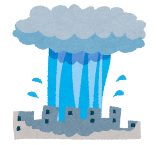 ６〔Jaringan siaga bencana hyogo〕・Registrasi secara online untuk mendapat informasi darurat menggunakan ponsel atau laptop andaURL: http://bosai.net/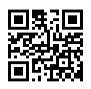 QR code: １１７〔にえて〕・くのをしておきましょう。・…や　　　　　が分からないはのにき、　　　　　ずしておきましょう。・のイベントにしてにりいをつくっておきましょう・ちし（げるにっていくがった）をしておきましょう。（）（お、）、パスポート、、、、タオル、、カードなど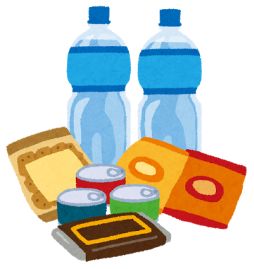 １２〔１１９〕① ketika sakit mendadak atau luka parahPemadam kebakaran                                  Anda１７〔１１９〕①救急のとき…急病や大けがのとき。消防署                                  あなた１１６７〔Perlengkapan untuk bencana〕・Mengkonfirmasi terlebih dahulu lokasi pengunsian.・Tempat pengunsian : sekolah atau public hall Jika tidak tahu tempat penampungannya, Anda harus konfirmasi dan tanya kepada petugas.・Berkenalan dengan tetangga dengan berpartisipasi dalam acara setempat.・Mempersiapkan tas darurat (tas yang berisi barang barang yang mungkin anda butuhkan dalam keadaan darurat).* Contoh : barang berharga (uang ,buku tabungan), paspor, obat air, makanan, handuk, ponsel, KTP.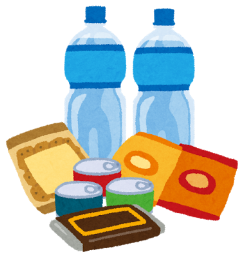 １３８ ８ Nomor telepon darurat		１５NamaTanggal lahirJenis kelaminGolongan darahKebangsaan）     （）Alamat (Jepang)）     （）(Negara asal)）　　（）Nomor　telepon(Jepang)）　　（）(Negara asal)）Pekerjaan(nama perusahaan)Nomor telepon 　　perusahaanTempat pengunsian [J] ~ga itai desu.→[I] ~saya sakit 〜がいです。[J] ~wo yonde kuddasai→[I] tolong panggil ~[J] ~wo yonde kuddasai→[I] tolong panggil ~[J] ~wo yonde kuddasai→[I] tolong panggil ~Keisatstu→polisiShoubousha→pemadam kebakaranIsha→dokterKyu kyu sha→ambulanceTakushii→taksi[J] ~wa doko desuka?→[I] ~ada dimana?[J] ~wa doko desuka?→[I] ~ada dimana?[J] ~wa doko desuka?→[I] ~ada dimana?toire→toiletbyouin→rumah sakitginkou→bankhinanjyo　→tempat penampungaaneki→stasiunyuubinkyoku→kantor pos[J] ~to renraku ga toritai desu.→[I] saya ingin menghubungi ~[J] ~to renraku ga toritai desu.→[I] saya ingin menghubungi ~kazoku→keluargatomodachi→temankaisha→perusahaantaishikan→kedutaan besar〜をんでください。〜をんでください。〜をんでください。タクシー〜はどこですか？〜はどこですか？〜はどこですか？トイレ〜とがとりたいです。〜とがとりたいです。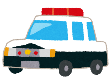 電話１１０・、にあったとき・・どろぼうのにあったとき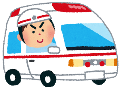 電話　１１９・やケガのとき※いケガやのときはをわないでください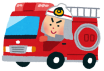 電話　１１９・やのとき・のはで２４つながります。なしでをかけてください。・いつ、どこで、があったのか、どんななのか、あなたのととをえてください。・のはで２４つながります。なしでをかけてください。・いつ、どこで、があったのか、どんななのか、あなたのととをえてください。Polisi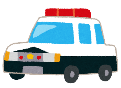 Telepon１１０・Jika terjadi insiden atau kecelakaan・ Jika terjadi kecelakaan lalu lintas・ Jika terjadi pencurian Ambulans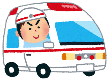 Telepon１１９・ Saat sakit mendadak atau luka parah*saat sakit atau luka ringan mohon tidak menggunakan ambulance.
hanya untuk situasi darurat saja.!!!Pemadam kebakaranTelepon１１９・ Saat membutuhkan            pertolongan atau terjadi kebakaranBiaya telepon ambulance gratis, beroperasi 24 jamInformasikan : kapan? Dimana? Apa yang terjadi? Bagaimana situasi saat ini? Nama anda, lokasi, dan nomor ponsel anda.Biaya telepon ambulance gratis, beroperasi 24 jamInformasikan : kapan? Dimana? Apa yang terjadi? Bagaimana situasi saat ini? Nama anda, lokasi, dan nomor ponsel anda.